Федеральный закон от 29 декабря 2012 г. № 273-ФЗ «Об образовании в Российской Федерации» (выдержка)Частью 2 статьи 63 Федерального закона установлено, что общее образование может быть получено как в организациях, осуществляющих образовательную деятельность, так и вне их. Обучение в организациях, осуществляющих образовательную деятельность, осуществляется в очной, очно-заочной или заочной форме. Вне организаций, осуществляющих образовательную деятельность, образование и обучение предусмотрено в семейной форме и в форме самообразования. В целях получения образования и обучения допускается сочетание различных форм получения образования и обучения (статья 17 Федерального закона). Форма получения общего образования и форма обучения по конкретной основной общеобразовательной программе определяются родителями (законными представителями) несовершеннолетнего обучающегося. При выборе родителями (законными представителями) несовершеннолетнего обучающегося формы получения общего образования и формы обучения учитывается мнение ребенка (часть 4 статьи 63 Федерального закона).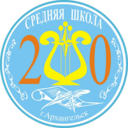 Проект базового учреждения г. Архангельска по реализациисемейной формы обучения в соответствии с требованиями ФГОС«Алгоритм организации учебно-методического сопровождения повторного обучения в 9 классе по семейной форме получения образования»Архангельск 2016Шаг 1Беседа с обучающимся и его законными представителями о законодательных особенностях семейной формы обучения с целью определения меры ответственности за организацию учебного процесса.Шаг 2 Провести цикл психологических диагностик с целью определения уровня тревожности подростка в данный момент, при необходимости предложить консультативный прием психолога.Шаг 3 Определить педагога- куратора по предмету(ам), по которому обучающийся не сдал ОГЭ.Шаг 4 Определить график диагностических работ по предмету с целью определения уровня академического продвижения ученика. (февраль, апрель)Шаг 5 Составить график индивидуальных консультаций по предмету (не реже 1 раза в неделю) Шаг 6  Ознакомление обучающегося с ресурсами для самостоятельной учебной деятельности через сеть Интернет (http://www.fipi.ru/content/otkrytyy-bank-zadaniy-ogehttps://sdamgia.ru/)Шаг 7 Беседа с обучающимся и законными представителями  с целью определить дополнительного образования на учебный год.(при необходимости предложить варианты курсов  профессионального обучения)Шаг 8 Включение обучающегося в он-лайн диалог с педагогом-куратором через социальные сети или др. формы связиШаг 9  Систематические беседы  педагога-консультанта с обучающимся и его (ее) законными представителями обучающихся с целью контроля уровня учебных продвижений и обеспечения позитивного настроя на учебную деятельность. Шаг 10 Определение формы стимулирующей оплаты педагогу –предметнику руководителем ОО, оформление журнала учета консультаций для педагога-предметника.Составила: Максименко Татьяна Владимировна, заместитель директора по УВР МБОУ СШ №20 